PODOKRĘG PIŁKI NOŻNEJ OŚWIĘCIM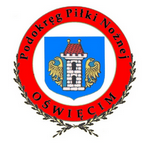 32-600 OŚWIĘCIM, UL. PARTYZANTÓW 1                                          TEL./FAX 33 8423352SPRAWOZDANIE SĘDZIEGO                                            □ Powiatowa Liga Orlików  - Runda …..Data zawodów: ……………….. Miejsce zawodów: ………………………………..Grupa …………... Harmonogram spotkań (czas gry x 15 min.)Podpis trenerów /kierowników:…………………………………………………..……………………………………………………………………………………………………………………………………………………………………………………………………………………            Podpis sędziego: …………………….…………………L.PNazwa drużyny12345Pkt.BilansMiejsce1.X2.X3.X4.X5.XNazwa drużynyWynikNazwa drużyny1-23-41-52-34-51-32-43-51-42-5